Consulado-Geral do Brasil em Washington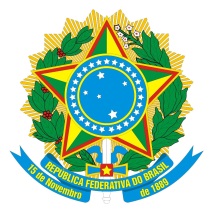 Consulate General of Brazil in Washington1030 15th Street NW
Washington, DC 20005http://cgwashington.itamaraty.gov.brlegal.cgwashington@itamaraty.gov.brFormulário para requerimento deATESTADO DE RESIDÊNCIAResidency Certificate Form
COMPLETE OS DADOS E ANEXE A DOCUMENTAÇÃO SOLICITADA:
Para a lista completa de documentos necessários para solicitação de atestado de residência, consulte: See our website for the complete list of supporting documents for the Residency Certificate:
http://cgwashington.itamaraty.gov.brNOME COMPLETO: Full Name:     NOME COMPLETO: Full Name:     DATA DE NASCIMENTO (dd/mm/aaaa):       /       /                   CPF:Date of Birth (dd/mm/yyyy)                                                                        (CPF / taxpayer number)DATA DE NASCIMENTO (dd/mm/aaaa):       /       /                   CPF:Date of Birth (dd/mm/yyyy)                                                                        (CPF / taxpayer number)LOCAL DE NASCIMENTO (Cidade, Estado, País):    Place of Birth (City, State, Country)  LOCAL DE NASCIMENTO (Cidade, Estado, País):    Place of Birth (City, State, Country)  PROFISSÃO (em português):    Occupation (In Portuguese):   PROFISSÃO (em português):    Occupation (In Portuguese):   NÚMERO DO PASSAPORTE:                                        ÓRGÃO EMISSOR:                                                                                        Passport Number:                                                                Issuing Authority:   DATA DE EMISSÃO (dd/mm/aaaa):     /     /                DATA DE VALIDADE (dd/mm/aa):           /              /   Date of Issue (dd/mm/yy):                                                     Expiry Date (dd/mm/yy):NÚMERO DO PASSAPORTE:                                        ÓRGÃO EMISSOR:                                                                                        Passport Number:                                                                Issuing Authority:   DATA DE EMISSÃO (dd/mm/aaaa):     /     /                DATA DE VALIDADE (dd/mm/aa):           /              /   Date of Issue (dd/mm/yy):                                                     Expiry Date (dd/mm/yy):ESTADO CIVIL:  Marital Status:                                 
ESTADO CIVIL:  Marital Status:                                 
O Atestado de Residência será expedido estritamente de acordo com o período dos documentos comprobatórios apresentados pelo solicitante.The Residency Certificate will be strictly issued according to the supporting documents presented by the applicant. 
DATA INICIAL DO PRAZO DE PERMANÊNCIA A SER COMPROVADO (dd/mm/aaaa):       /       /   Initial date of residency period to be attested (dd/mm/yyyy):   O Atestado de Residência será expedido estritamente de acordo com o período dos documentos comprobatórios apresentados pelo solicitante.The Residency Certificate will be strictly issued according to the supporting documents presented by the applicant. 
DATA INICIAL DO PRAZO DE PERMANÊNCIA A SER COMPROVADO (dd/mm/aaaa):       /       /   Initial date of residency period to be attested (dd/mm/yyyy):   ENDEREÇO COMPLETO NOS EUA:  Full address in the United States:     ENDEREÇO COMPLETO NOS EUA:  Full address in the United States:     TELEFONE E E-MAIL PARA CONTATO:  Telephone/E-Mail:     TELEFONE E E-MAIL PARA CONTATO:  Telephone/E-Mail:     ASSINATURA:Signature:NOTARIZAR ASSINATURA EM CASO DE ENVIO PELO CORREIO If sending by mail, signature must be notarized 
(Espaço para notarização):(Space for Notarization)
